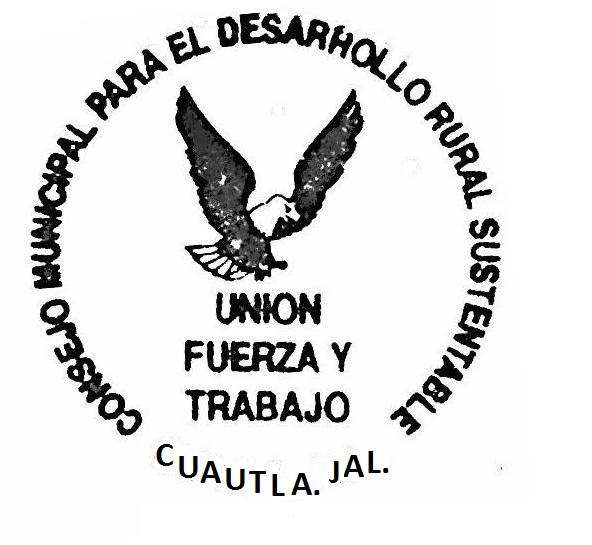 ACTA DE ASAMBLEA ORDINARIA DEL CONSEJO MUNICIPAL DE DESARROLLO RURAL SUSTENTABLE DEL MUNICIPIO DE CUAUTLA, JALISCO.5.-PARTICIPACION DE DEPENDENCIAS.JUAN MANUEL TORRES ARREOLA. Comenta que en las reuniones de consejo se han estado tocando los temas de los perros callejeros dándole seguimiento a ese tema que no es nada sencillo ya que es un problema social muy fuerte. Se han visto varias alternativas para buscar una opción a ese tema y se tiene 2 opciones ya claras, binó una fundación, se tocó el tema de un refugio para los perros y también se tocó el tema de la prevención que los únicos culpables de que allá perros callejeros somos nosotros, porque no nos hacemos responsables de nuestras mascotas, el tema principal es de que por parte de los del equipo de trabajo, el día 26, 27 y 28 van a venir hacer un sondeo. Y pide que ese día salga la gente para que diga cuantos perros hay porque van a venir a esterilizarlos. Y en 2 semanas volverán a venir para ver el tema de la esterilización, es por parte del Municipio no por parte de Secretaria de Salud es un convenio que hay con unos compañeros de Guadalajara los cuales van a venir de parte de la universidad de Guadalajara, son médicos veterinarios. INEGI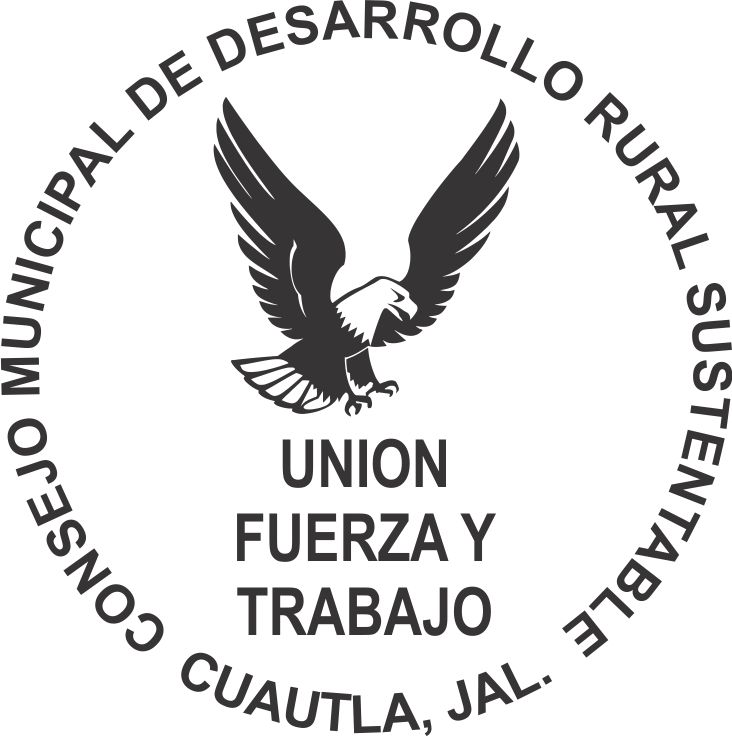 ALICIA LEPE. Comenta que hace 17 años que no se lleva acabo el Censo Agropecuario. Comenta que un Censo Agropecuario sirve para tomar decisiones, para ver en donde estamos parados. Comenta que la base de la economía está en el maíz y es triste ver cuántos arboles han sido talados y que el maíz es muy importante porque se produce, las tortillas, es con lo que se le da de comer a las gallinas, a los cochinitos. Comenta que espera que este censo tenga el impacto que se necesita, porque se necesitan números, estadísticas y gráficas para tomar decisiones, ya que el presidente esta tomando muy en cuenta lo que el inegi reporta en sus encuestas, van a lograrse definir, políticas públicas para el campo, apoyar estudios en el sector agropecuario y sobre todo ayudara a contribuir los retos actuales como son: la falta de seguridad alimenticia, la pobreza, aprovechando los recursos naturales. Y ¿cómo se va a lograr? base a la información que se otorgue ya que ayuda a saber, que numero de producción existe en el país, ¿que mano de obra utilizan?, si se tiene jornaleros ¿qué salarios tienen?, ¿cuánto se invierte?, ¿cuantas parcelas no están produciendo o no están trabajando? ¿Por qué motivo?. Sobre todo y esencialmente se quiere saber las características sociológicas de las personas. 6.- ASUNTOS GENERALES7.- CLAUSURASin más asuntos que tratar se dio por terminado la asamblea a las 14:16 catorce horas con dieseis minutos del mismo día.LUGAR, FECHA YHORA:En la población de Cuautla, Jalisco, Municipio del mismo nombre, en la Casa de la Cultura, siendo las 13:11 trece horas con once minutos del día 05 de Octubre de 2022.C.RAQUEL RANGEL GARCIA, Directora De Fomento Agropecuario, ING. ISRAEL GOMEZ ZAVALZA, Dir. De Obras Públicas, FERMÍN MORAN MONTAÑO, medico veterinario. MICAELA LEPE RANGEL, directora proyecto. ILIANA SANCHEZ, voluntario/benefactor. ING. JUAN PABLO PELAYO MACEDO, Auxiliar de Obras Publicas Así como 9 asistentes, Agentes Municipales, Vocales de Cadena y Productores del Municipio.( se anexa lista de asistencia)La asamblea se llevó a cabo bajo el siguiente:    PROCEDIMIENTOORDEN DEL DIAPresentación del Presídium.Lista de Asistencia.Lectura del Acta AnteriorParticipación de Localidades, Vocales de Cadena y Seguimiento de Acuerdos.Participación de Dependencias.Asuntos Generales.Clausura ACUERDOSPRESENTACION DEL PRESIDIUMSe presentó al presídium donde acudió el Presidente Municipal, Dir. De Obras Públicas, Dir. De Fomento Agropecuario y Dependencia de Gobierno.LISTA DE ASISTENCIA.Se procedió a pasar la lista por cada una de las personas que asistieron a la reunión.LECTURA DEL ACTA ANTERIORLa cual fue aprobadaPARTICIPACION DE LOCALIDADES, VOCALES DE CADENA Y SEGUIMIENTO DE ACUERDOSACUERDO 06-11-CMDRS/2021EL H. CMDRS SE DA POR ENTERADO Y APRUEBA LA SOLICITUD DE. Martin Sauza sobre el puente que está en la propiedad de Salvador Robles Peña, para hacerlo un poquito más grandeACUERDO 48-07-CMDRS/2022EL H. CMDRS SE DA POR ENTERADO Y APRUEBA LA SOLICITUD Cesar Azpeitia pide que quiten los balastres que están estorbando en las callesACUERDO 50-07-CMDRS/2022EL H. CMDRS SE DA POR ENTERADO Y APRUEBA LA SOLICITUD. Armando Martínez pide que pongan topes enfrente de con Andrés de la Cruz por con Pekin en Tierras Blancas..ACUERDO 54-07-CMDRS/2022EL H. CMDRS SE DA POR ENTERADO Y APRUEBA LA SOLICITUD. José Rangel Sánchez pide unos volteos de balastre en el trigo por con Chepito. También acomodar el camino por donde entran al trigo.ACUERDO 55-07-CMDRS/2022EL H. CMDRS SE DA POR ENTERADO Y APRUEBA LA SOLICITUD. Armando Martínez pide botes de basura en Tierras Blancas para la carretera que va para el Chilacayote hasta con don Rito.ACUERDO 56-08-CMDRS/2022EL H. CMDRS SE DA POR ENTERADO Y APRUEBA LA SOLICITUD. Francisco Rangel arreglar la brecha en el membrillo de la hacienda del trigo hacía con los panchos #2ACUERDO 57-08-CMDRS/2022EL H. CMDRS SE DA POR ENTERADO Y APRUEBA LA SOLICITUD. Martin Sauza ocupa la maquina ya que en su terreno (en el trigo) hay un tramo muy feo.ACUERDO 59-08-CMDRS/2022EL H. CMDRS SE DA POR ENTERADO Y APRUEBA LA SOLICITUD. Joel Gonzales (cañada) ocupan cubeta de pintura blanca y una impermeabilizada en el centro de salud. . 